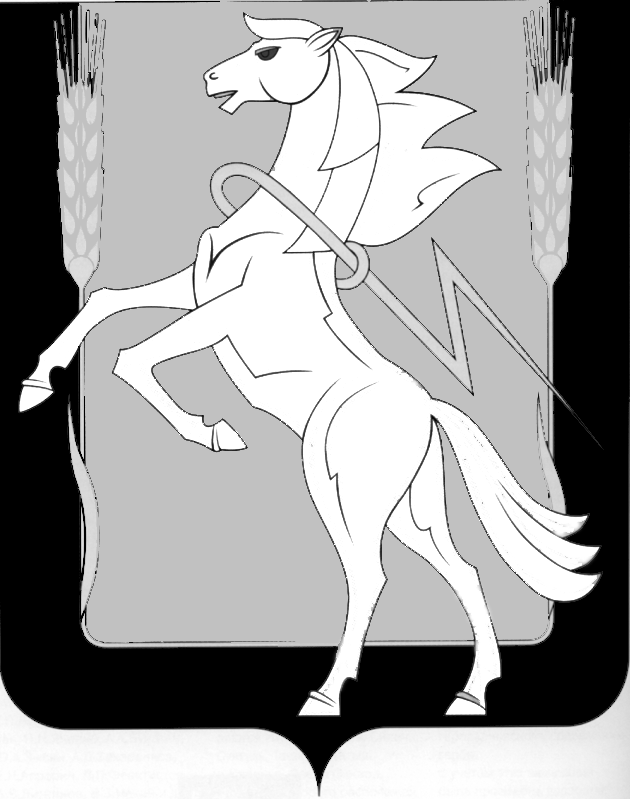 СОБРАНИЕ ДЕПУТАТОВ СОСНОВСКОГО МУНИЦИПАЛЬНОГО РАЙОНАшестого созываРЕШЕНИЕот « 22 » декабря 2021 года № 259О признании утратившими силу Решений Собрания            депутатов    Сосновского    муниципального   районаСобрание депутатов Сосновского муниципального района шестого созыва РЕШАЕТ:Признать утратившими силу следующие Решения Собрания депутатов Сосновского муниципального района: от 23.12.2005 года № 168 «О порядке предоставлении межбюджетных трансфертов из бюджета Сосновского муниципального района»;от 20.12.2006 года № 358 «О Положении «Об установлении расходных обязательств Сосновского муниципального района в области финансирования инвентаризации и регистрации прав на имущество, находящееся в собственности Сосновского муниципального района»;от 16.05.2007 года № 452 «О Положении «О финансировании строительства жилья для работников бюджетной сферы на территории Сосновского муниципального района»;от 19.07.2007 года № 499 «О Положении «О порядке предоставления дотаций, субсидий, субвенций и иной финансовой помощи сельским поселениям из бюджета Сосновского муниципального района»;от 15.08.2007 года № 511 «О Положении «О возмещении убытков хозяйствующим субъектам, причиненным в результате осуществления регулируемого вида деятельности по обеспечению услугами теплоснабжения поселений в границах Сосновского муниципального района»;от 15.08.2007 года № 533 «Об утверждении Положения «О порядке финансирования районного Совета ветеранов войны и труда, вооруженных сил, правоохранительных органов»;от 17.10.2007 года № 562 «О Положении «О дифференцированном финансировании дошкольных образовательных учреждений в соответствии с их видом и категорией».Направить настоящее Решение Главе Сосновского муниципального района для подписания и опубликования.Опубликовать настоящее Решение в информационном бюллетене  «Сосновская Нива» и разместить на официальном сайте органов местного самоуправления Сосновского муниципального района www.chelsosna.ru в сети «Интернет». Настоящее Решение вступает в силу с момента его опубликования.Глава  Сосновского                                              Председатель Собраниямуниципального района                                      депутатов Сосновского                                                                                муниципального района  ___________Е.Г.Ваганов                                      __________Г.М. Шихалёва